FORMULAREFormularul – 1	Declarație privind conflictul de interese pentru ofertanți / ofertanţi asociaţi/ subcontractanţi /terţi susţinători;Formularul – 2	Propunere tehnică pentru atribuirea contractului;Formularul  – 3	 Formular de ofertă (propunerea financiară) pentru atribuirea  contractului;Formularul  – 4	 Centralizator de preţuri.Formular nr. 5- Declarație privind sănătatea si securitatea în muncăFORMULARUL nr.1DECLARAȚIE privind conflictul de interesepentru ofertanţi/ ofertanţi asociaţi/ subcontractanţi/terţi susţinătoriSubsemnatul,_______________________________ (nume și prenume), reprezentant legal autorizat al______________________________________________(denumirea/numele şi sediul/adresa ofertantului), în calitate de ofertant/ ofertant asociat/ subcontractant /terţ susţinător( după caz), la procedura de atribuire a contractului de achiziţie publică având ca obiect ,,Servicii de acceptare la plata a cardurilor online  e-COMMERCE, pentru încasare taxe de admitere atât de la studenti ai Universității „Dunărea de Jos” din Galați cât si de la persoane fizice - potentiali studenti ai UDJG, pentru o perioada de 2 ani ’’, la data de .................. (zi/lună/an), organizată de ………………………………………………………………, declar pe proprie răspundere, sub sancţiunea excluderii din procedură şi sub sancţiunile aplicate faptei de fals în acte publice, că în calitate de participant la acestă procedură nu ne aflăm într-o situație de conflict de interese în sensul art. 59 și art. 60 din Legea nr. 98/2016 privind achizițiile publice, cu modificările și completările ulterioare.-	situația în care ofertantul individual/ofertantul asociat/candidatul/subcontractantul propus/terțul susținător are drept membri în cadrul consiliului de administrație/organului de conducere sau de supervizare și/sau are acționari ori asociați semnificativi persoane care sunt soț/soție, rudă sau afin până la gradul al doilea inclusiv ori care se află în relații comerciale cu persoane cu funcții de decizie în cadrul Autorității/entității contractante sau al furnizorului de servicii de achiziție implicat în procedura de atribuire;-	situația în care ofertantul/candidatul a nominalizat printre principalele persoane desemnate pentru executarea contractului persoane care sunt soț/soție, rudă sau afin până la gradul al doilea inclusiv ori care se află în relații comerciale cu persoane cu funcții de decizie în cadrul Autorității/entității contractante sau al furnizorului de servicii de achiziție implicat în procedura de atribuire.Subsemnatul declar că informaţiile furnizate sunt complete şi corecte în fiecare detaliu şi înţeleg că autoritatea contractantă are dreptul de a solicita, în scopul verificării şi confirmării declaraţiilor, orice documente doveditoare de care dispunem. Inteleg că în cazul în care aceasta declarație nu este conformă cu realitatea sunt pasibil de încălcarea prevederilor legislației penale privind falsul în declarații.Anexat este lista acţionarilor/asociaţilor /membrilor consiliului de administraţie/organ de conducere sau de supervizare / persoane împuternicite din cadrul Universitatii “Dunarea de Jos” din Galati.  Semnătura ofertantului sau a reprezentantului ofertantului                     ..........................................Numele  şi prenumele semnatarului		                                      ..........................................Capacitate de semnătura                		                                      ..........................................Detalii despre ofertant(adresa de e-mail)                                                 ...........................................Numele ofertantului  						             ...........................................Ţara de reşedinţă		                       	                                      .............................................Adresa								            .............................................Adresa de corespondenţă (dacă este diferită)                                           ............................................Telefon / Fax							             ...........................................Data 	                                                                                                       ...........................................  Lista acţionari/asociaţi /membri în consiliul de administraţie/organ de conducere sau de supervizare / persoane împuternicite din cadrul Universității ,,Dunărea de Jos” din Galați. Semnătura ofertantului sau a reprezentantului ofertantului                    ..........................................Numele  şi prenumele semnatarului		                                     ..........................................Capacitate de semnătura                		                                     ..........................................Detalii despre ofertant(adresa de e-mail)                                                ...........................................Numele ofertantului  						           ...........................................Ţara de reşedinţă		                       	                                     ............................................Adresa								           ............................................Adresa de corespondenţă (dacă este diferită)                                          ............................................Telefon / Fax							           ...........................................     FORMULARUL nr.2OFERTANTUL__________________   (denumirea/numele)PROPUNERE TEHNICA,,Servicii de laborator de cercetare pentru evaluarea proprietăților biologice a  produselor fermentate conținând metabiotice (prebiotice, probiotice, postbiotice și paraprobiotice)’’Data _____/_____/_____ Semnătura ofertantului sau a reprezentantului ofertantului                    .....................................................Numele  şi prenumele semnatarului				        .....................................................Capacitate de semnătura					        .....................................................Detalii despre ofertant Numele ofertantului  						        .....................................................Ţara de reşedinţă					                    .....................................................Adresa								        .....................................................Adresa de corespondenţă (dacă este diferită)			        .....................................................Adresa de e-mail                                                                                    .....................................................Telefon / Fax							        .....................................................Data 							                    .....................................................FORMULARUL nr. 3OFERTANTUL__________________   (denumirea/numele)FORMULAR DE OFERTACatre ....................................................................................................                     (denumirea autoritatii contractante si adresa completa)    Domnilor,    1. Examinand documentatia de atribuire, subsemnatii, reprezentanti ai ofertantului ______________________________, (denumirea/numele ofertantului)     ne oferim ca, în conformitate cu prevederile si cerintele cuprinse în documentatia mai sus mentionata, sa prestăm ,,Servicii de acceptare la plata a cardurilor online  e-COMMERCE, pentru încasare taxe de admitere atât de la studenti ai Universității „Dunărea de Jos” din Galați cât si de la persoane fizice - potentiali studenti ai UDJG, pentru o perioada de 2 ani ’’ pentru suma de ________________________ lei, (suma în litere si în cifre)                                                    la care se adauga taxa pe valoarea adaugata în valoare de ______________________  lei (suma în litere si în cifre)    2. Ne angajam ca, în cazul în care oferta noastra este stabilita castigatoare, sa începem servicile si sa terminam prestarea acestora în conformitate cu specificaţiile din caietul de sarcini.    3. Ne angajam sa mentinem aceasta oferta valabila pentru o durata de  30 zile, respectiv pana la data de __________________(durata în litere si în cifre)                                                                                                (ziua/luna/anul) si ea va ramane obligatorie pentru noi si poate fi acceptata oricand înainte de expirarea perioadei de valabilitate.    4. Pana la încheierea si semnarea contractului de achizitie publica aceasta oferta, împreuna cu comunicarea transmisa de dumneavoastra, prin care oferta noastra este stabilita castigatoare, vor constitui un contract angajant între noi.    5. Întelegem ca nu sunteti obligati sa acceptati oferta cu cel mai scazut pret sau orice alta oferta pe care o puteti primi.Data _____/_____/__________________, în calitate de _____________________, legal autorizat sa semnez                        (semnatura)oferta pentru si în numele ____________________________________.                                                       (denumirea/numele ofertantului)FORMULARUL nr.4Operator Economic..........................(denumirea)CENTRALIZATOR DE PREŢURI Semnătura ofertantului sau a reprezentantului ofertantului                    .....................................................Numele  şi prenumele semnatarului				        .....................................................Capacitate de semnătura					        .....................................................Detalii despre ofertant Numele ofertantului  						        .....................................................Ţara de reşedinţă					                    .....................................................Adresa								        .....................................................Adresa de corespondenţă (dacă este diferită)			        .....................................................Adresa de e-mail                                                                                    .....................................................Telefon / Fax							        .....................................................Data 							                    .....................Formular nr. 5Operator economic 			 ................................ (denumirea/numele)declaraȚie privind SĂNĂTATEA ȘI SECURITATEA ÎN muncĂSubsemnatul ................................................... (numele si prenumele in clar ale persoanei autorizate), reprezentant imputernicit al ........................................................... (denumirea operatorului economic), declar pe propria raspundere ca ma anagajez sa prestez ,,Servicii de acceptare la plata a cardurilor online  e-COMMERCE, pentru încasare taxe de admitere atât de la studenti ai Universității „Dunărea de Jos” din Galați cât si de la persoane fizice - potentiali studenti ai UDJG, pentru o perioada de 2 ani ’’, in conformitate cu regulile obligatorii referitoare la conditiile de munca si de protectie a muncii, care sunt in vigoare in Romania.De asemenea, declar pe propria raspundere ca la elaborare ofertei am tinut cont de obligatiile referitoare la conditiile de munca si de protectie a muncii, si am inclus costul pentru indeplinirea acestor obligatii.Totodată, declar ca am luat la cunoştinţă de prevederile art 326 « Falsul în Declaraţii » din Codul Penal referitor la « Declararea necorespunzătoare a adevărului, făcuta unui organ sau instituţii de stat ori unei alte unităţi în vederea producerii unei consecinţe juridice, pentru sine sau pentru altul, atunci când, potrivit legii ori împrejurărilor, declaraţia făcuta serveşte pentru producerea acelei consecinţe, se pedepseşte cu închisoare de la 3 luni la 2 ani sau cu amenda »Semnătura ofertantului sau a reprezentantului ofertantului        .....................................................Numele  şi prenumele semnatarului				       ......................................................Capacitate de semnătură                                                            .......................................................Detalii despre ofertant Numele ofertantului  						        .....................................................Ţara de reşedinţă						        .....................................................Adresa								        .....................................................Adresa de corespondenţă (dacă este diferită)		        .....................................................Telefon / Fax							        .....................................................Data 							                    ....................................................Nr.crt.Numele şi prenumeleFuncţia în cadrul ofertantului1.Prof. univ. dr. ing. Puiu - Lucian GEORGESCURector2.Prof. univ. dr. Nicoleta BĂRBUȚĂ - MIȘUPRORECTOR responsabil cu managementul financiar și strategiile administrative3.Conf. univ. dr. Ana ȘTEFĂNESCU PRORECTOR responsabil cu managementul resurselor umane și juridic4.Asist. univ. dr. Alexandru NECHIFORPRORECTOR responsabil cu strategiile si relatiile institutionale5.Prof. dr. ing. Elena MEREUȚĂPRORECTOR responsabil cu activitatea didactică și asigurarea calității6.Conf. dr. ing. Ciprian VLADPRORECTOR responsabil cu strategiile universitare și parteneriatul cu studenții7.Prof. dr. habil. ing.  Silvius STANCIUPRORECTOR responsabil cu activitatea de cercetare, dezvoltare, inovare și parteneriatul cu mediul economico-social8.Prof. dr. ing. Eugen-Victor-Cristian RUSUDirector C.S.U.D.9.David Cristian LaurențiuDirector Interimar Direcția Generală Administrativă10.Costică COȘTOIDirector Interimar, Direcția Juridică și Resurse Umane11.Aurelia-Daniela MODIGADirector Interimar - Direcția Economică12.Ec. Marian DĂNĂILĂDirector Interimar Direcția Achiziții Publice  și Monitorizare Contracte13.Oana CHICOȘConsilier juridic14.Elena-Marinela OPREAConsilier juridic15.Andreea ALEXAConsilier juridic16.Adrian DUMITRAȘCUȘef Serviciu interimar juridic17.Margareta DĂNĂILĂAdministrator financiar18.Neculai SAVAAdministrator financiar19.Ec. Mariana BĂLBĂRĂUȘef Serviciu interimar Serviciul Financiar20.Alina-Genoveva MAZURUȘef Serviciu Interimar Serviciul Contabilitate21.Ec. Monica LUNGUAdministrator Financiar22.Bianca MafteiAdministrator de patrimoniu23.Bortnic DariaAdministrator financiar ,în cadul serviciului Fianciar;24.Malaxa Saftica Administrator financiar, în cadul serviciului Fianciar;25.Sericenco Elena Administrator financiar, în cadul serviciului FianciarNR.CRT.Cerinţe autoritate contractantăOfertă PRESTATOR1 Detaliere servicii solicitate Cerințe minimale pentru implementarea soluției de plată cu cardul a taxelor la Universitatea „Dunărea de Jos” din Galați:A. Punerea la dispoziție a unei interfețe care să utilizeze metoda POST de comunicație intra circuit sincron astfel: a. o cerere emisă de către site-ul Universității „Dunărea de Jos” din Galați (descrierile câmpurilor minim necesare se găsesc în anexa de mai jos) este trimisă către site-ul procesatorului, unde utilizatorului client i se prezintă formularul de plată cu cardul; b. utilizatorul client introduce datele necesare pentru procesarea plății, într-un formular de procesare a plății aflat pe site-ul procesatorului; pagina web care conține formularul de plată trebuie să fie reprezentată de o pagină ce are implementat un design „responsive” care să permită utilizatorilor atât efectuarea optimă a plăților de pe un dispozitiv mobil, cât și respectarea standardelor minime referitoare la accesul persoanelor cu dizabilități la serviciul de plată cu cardul.c. după procesarea plății, clientul este redirectat la o adresă web specificată în unul din câmpurile trimise în mesajul post inițial, însoțită și de răspunsul privind statusul procesării plății (răspunsul va conține cel puțin 3 situații: plata autorizată, fonduri insuficiente, autentificare a plății eșuată, plus alte erori posibile conform platformei procesatorului).Descrierea și exemplificarea câmpurilor absolut necesare în codul HTML al paginii web aflată pe site-ul Universității „Dunărea de Jos” din Galați , pentru inițierea operației de plată: <form id=”paymentForm” name=”paymentForm” method=”post” action=”payment_gateway_url”> <input type=”hidden” name=”idplata” value=”123456789” /><input type=”hidden” name=”valuta” value=”RON” /><input type=”hidden” name=”suma” value=”100.00” /><input type=”hidden” name=”descriere” value=”descrierea_platii” /><input type=”hidden” name=”idsite” value=”1234” /><input type=”hidden” name=”timestamp” value=”1620657730” /><input type=”hidden” name=”uniqueid” value=”8068b2fd992f457dad31clfaS2S5202b'’ /><input type=”hidden” name=”thankyouurl” value=”https://ugal.ro/thank_you” /><input type=”hidden” name=”customfields” value=”base64_encoded_fields” /><input type=”hidden” name=”sign” value=”xxxxxxxx” /><input type=”submit” name=”send” value=”Plătește” /></form>Denumirea și ordinea câmpurilor sunt pur exemplificative, pot fi folosite câmpuri similare sau cu rol similar. Descrierea informațiilor se regăsește în tabelul de mai jos:Cererile către formularul de plată cu cardul de pe site-ul prestatorului vor putea fi inițiate atât de pe domeniul universității, ugal.ro, cât și de pe alte domenii agreate și avizate de către contractant. B. Punerea la dispoziție a unei interfețe care sa utilizeze metoda POST de comunicație într-un circuit asincron asemănător circuitului de mai sus, având următoarea particularitate: răspunsul cu privire la validarea plății este returnat de bancă pentru toate plățile procesate către un URL pus la dispoziție de către Universitatea „Dunărea de Jos” din Galați. Apelurile vor fi trimise de către procesator prin metoda POST, repetat de un anumit număr de ori pentru fiecare operațiune de plată inițiate, la o rată stabilită, până când serverul va răspunde cu un mesaj de “acknowledgement”, spre exemplu mesajul “1” sau pana când numărul de încercări succesive va fi epuizat. Mesajele vor avea aceleași date și structură așa cum este descrisă la punctul A. Procesatorul trebuie să permită implementarea prin cereri REST a unor operații care sa permită renegocierea și identificarea operațiilor de plată efectuate precum: 1. Informații despre o operație: metoda GET de forma /order/{id} sau similar, prin care să putem solicita informații cu privire la o plată identificată prin câmpul “idplata”. 2. Anularea unei tranzacții /operații: metoda DELETE de forma /order/{id} sau similar, care să permită anularea unei plăti și rambursarea clientului.Toate cererile REST vor fi semnate cu API key și parametrul sign în cerere. Existența unei librarii PHP și a unei aplicații web pentru administrare centralizată a tranzacțiilor reprezintă un avantaj.Banca va transmite fișierul de reconciliere pentru toate tranzacțiile încasate în ziua lucrătoare anterioară, în contul colector, pana la ora 10.00 a zilei următoare. Fișierul va fi de forma .xls. Contul colector va fi fără comisioane de deschidere sau întreținere. Banca comercială va da posibilitatea vizualizării și listării zilnice a extrasului contului colector și contului curent fără comision. După verificarea încasărilor, Universitatea va transmite către bancă fișierul pentru transferarea sumelor încasate în conturile de venituri ale Universității deschise la Trezoreria Galați.Descrierea tehnică detaliată a serviciilor ofertate, precum şi alte informaţii considerate semnificative, în vederea verificării corespondenţei propunerii tehnice cu specificaţiile tehnice prevăzute în caietul de sarcini. 2TERMEN DE PRESTAREDurata contractului este pe o perioadă de 2 ani de la semnarea contractului. Durata contractului se poate modifica prin act adițional în cazul în care apar situații care nu au putut fi prevăzute la data încheierii contractului și care împiedică buna desfășurare a activității achizitorului. Descrierea tehnică detaliată a serviciilor ofertate, precum şi alte informaţii considerate semnificative, în vederea verificării corespondenţei propunerii tehnice cu specificaţiile tehnice prevăzute în caietul de sarcini.3       PLATA SERVICIILORPlata se va efectua în conturile deschise la Direcțiile de Trezorerie ale statului. Universitatea va efectua plata către contractant prin ordin de plată în termen de maxim 30 (treizeci) zile de la facturare. Documentele pentru plata serviciilor sunt următoarele: factura la care se va atașa un proces verbal de recepție a serviciului din care sa reiasă numărul de tranzacții efectuate și suma încasată în luna respectivă, prin serviciul” E-Commerce”, la care se aplică comisionul.Alte costuri de înrolare sau comisioane bancare de întreținere conturi nu vor fi acceptate. Valoarea ofertei va include toate costurile. Ofertele care nu respectă caietul de sarcini vor fi respinse.Descrierea tehnică detaliată a serviciilor ofertate, precum şi alte informaţii considerate semnificative, în vederea verificării corespondenţei propunerii tehnice cu specificaţiile tehnice prevăzute în caietul de sarcini.Nr.crt.Denumirea serviciuluiUMCantitatea solicitataU.MPret unitar RON fara TVAPret total RON fara TVA Taxa pe valoare adaugata RON012345=3*46=5*19%1Servicii de acceptare la plata a cardurilor online  e-COMMERCE, pentru încasare taxe de admitere atât de la studenti ai Universității „Dunărea de Jos” din Galați cât si de la persoane fizice - potentiali studenti ai UDJG, pentru o perioada de 2 ani buc1Total Total Total Total 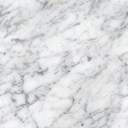 